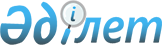 Қызылорда облысының Тереңөзек аудандық сотын қайта атау туралыҚазақстан Республикасы Президентiнiң Жарлығы 1997 жылғы 20 қазандағы N 3697
     "Қазақстан Республикасындағы соттар және судьялардың мәртебесi
туралы" Қазақстан Республикасы Президентiнiң 1995 жылғы 20
желтоқсандағы Конституциялық заң күшi бар N 2694  
 U952694_ 
  Жарлығының 
10-бабына сәйкес қаулы етемiн:
     1. Қызылорда облысының Тереңөзек аудандық соты Сырдария аудандық
соты болып қайта аталсын.
     2. Осы Жарлық қол қойылған күнiнен бастап күшiне енедi.

     Қазақстан Республикасының
            Президентi
      
      


					© 2012. Қазақстан Республикасы Әділет министрлігінің «Қазақстан Республикасының Заңнама және құқықтық ақпарат институты» ШЖҚ РМК
				